ВведениеПротокол IPv6 является интернет протоколом нового поколения, который пришёл на смену устаревшему протоколу IPv4. Его основным и неоспоримым преимуществом является решение проблемы исчерпания адресного пространства и упрощение глобальной маршрутизации. Переход к полноценному использованию IPv6 – одна из ключевых задач, стоящих сегодня перед интернет-сообществом. Ее решение является необходимым условием для дальнейшего развития Интернета. Поэтому во многих странах вопросом внедрения нового протокола занимаются на государственном уровне.Тем не менее, существует целый ряд факторов, препятствующих распространению нового протокола: высокая стоимость оборудования с поддержкой IPv6, сложность его настройки, а также слабая осведомленность интернет-провайдеров и конечных пользователей о перспективах перехода к адресации IPv6. Доля пользователей доля пользователей IPv6 в мире достигла всего 10% (конец 2015 года), во многих странах эта доля составляет меньше 1%.Именно поэтому Резолюция 64 (Дубай, 2012) предусматривающая комплекс мер по содействие переходу к IPv6 и его внедрению не утратила своей актуальности. Резолюция предлагает проведение информационной политики, направленной на популяризацию внедрения нового протокола. Меры информационной поддержки состоят в организации специальных конференций, форумов и обучающих семинаров по использованию протокола IPv6, ориентированных на представителей всех заинтересованных сторон. Координатором такой деятельности может и должен выступать МСЭ наряду с другими организациями, вовлеченными в решение данного вопроса.ПредложениеПредлагается внести изменения и дополнения в разделы «напоминая», «отмечая», «поручает Директору Бюро стандартизации электросвязи в тесном сотрудничестве с Директором Бюро развития электросвязи», «предлагает Государствам-Членам и Членам Сектора», а также изменения в разделы «признавая» и «решает» как представлено далее.MOD	RCC/47A19/1Резолюция 64 (Пересм. , г.)Распределение адресов IP и содействие переходу к IPv6 и его внедрению(Йоханнесбург, 2008 г.; Дубай, 2012 г.)Всемирная ассамблея по стандартизации электросвязи (, г.),признаваяа)	Резолюции 101 (Пересм. , г.), 102 (Пересм. , г.) и 180 (Гвадалахара, 2010 г.) Полномочной конференции, а также Резолюцию 63 ( г.) Всемирной конференции по развитию электросвязи;b)	что нехватка адресов IPv4 требует ускорения перехода от IPv4 к IPv6, что становится важным вопросом для Государств-Членов и Членов Сектора;c)	результаты деятельности Группы МСЭ по IPv6, которая выполнила порученную ей работу;d)	что будущая работа по созданию человеческого потенциала в области IPv6 должна быть продолжена и возглавляться Бюро развития электросвязи (БРЭ) в сотрудничестве с другими соответствующими организациями, при необходимости,отмечая,a)	что адреса IP являются основополагающими ресурсами, которые имеют важное значение для будущего развития основанных на IP сетей электросвязи/информационно-коммуникационных технологий (ИКТ) и мировой экономики;b)	что многие страны полагают, что существует историческая несбалансированность, касающаяся распределения адресов IPv4;c)	что больших непрерывных блоков адресов IPv4 становится недостаточно и что необходимо оказать незамедлительное содействие переходу к IPv6;d)	постоянные сотрудничество и координацию между МСЭ и соответствующими организациями по вопросам создания потенциала в области IPv6, направленные на удовлетворение потребностей Государств-Членов и Членов Сектора;е)	прогресс в деле принятия IPv6, достигнутый за последние несколько лет,учитывая,a)	что заинтересованным сторонам сообщества интернета, имеющим отношение к этому вопросу, необходимо продолжить обсуждения, касающиеся развертывания IPv6, и распространять связанную с этим информацию;b)	что внедрение IPv6 и переход к IPv6 является важным вопросом для Государств-Членов и Членов Сектора;c)	что многие развивающиеся страны1 сталкиваются с трудностями при переходе от IPv4 к IPv6, в том числе в результате ограниченных технических навыков в этой области;d)	что Государства-Члены должны играть важную роль в содействии развертыванию IPv6;е)	что необходимость оперативного развертывания IPv6 приобретает все более срочный характер ввиду быстрых темпов истощения запаса адресов IPv4;f)	что многие развивающиеся страны хотели бы, чтобы Сектор стандартизации электросвязи МСЭ (МСЭ-T) взял на себя функции регистратора адресов IP, с тем чтобы предоставить развивающимся странам возможность получать адреса IP непосредственно от МСЭ, в то время как  другие страны предпочитают использовать существующую систему,решает1	поручить 2-й и 3-й Исследовательским комиссиям МСЭ-Т, в соответствии со своими мандатами, продолжить изучение вопроса распределения адресов IP, а также контролировать и оценивать, в интересах развивающихся стран, распределение адресов IPv4, которые все еще могут быть в наличии или которые могут быть возвращены либо не использоваться;2	поручить 2-й и 3-й Исследовательским комиссиям, в соответствии со своими мандатами,  распределения адресов IPv6 и их регистрации для заинтересованных членов, в частности для развивающихся стран;3	расширять обмен опытом и информацией относительно внедрения IPv6 со всеми заинтересованными сторонами в целях создания возможностей для совместных усилий и для обеспечения обратной связи, с тем чтобы приумножить усилия МСЭ, направленные на поддержку перехода на IPv6 и его развертывания,поручает Директору Бюро стандартизации электросвязи в тесном сотрудничестве с Директором Бюро развития электросвязи1	продолжать постоянную деятельность между Бюро стандартизации электросвязи (БСЭ) и БРЭ, принимая во внимание привлечение к работе тех партнеров, которые желают в ней участвовать, и предоставить свои специальные знания для оказания помощи развивающимся странам в переходе к IPv6 и развертывании IPv6, а также для удовлетворения их региональных потребностей, определенных БРЭ, 2	вести веб-сайт, предоставляющий всем Членам МСЭ и заинтересованным объединениям информацию о деятельности, осуществляемой на глобальном уровне и касающейся IPv6, в целях содействия повышению информированности и привлечения внимания к важности внедрения IPv6, а так же информацию о мероприятиях по профессиональной подготовке, проводимых МСЭ и соответствующими организациями (например, региональными реестрами интернета (RIR), местными реестрами интернета (LIR), группами сетевых операторов, Обществом Интернета (ISOC));3	содействовать информированности о важности развертывания IPv6 и способствовать осуществлению совместной деятельности по проведению профессиональной подготовки с привлечением компетентных экспертов из соответствующих объединений, а также предоставлять информацию, включая дорожные карты и руководящие принципы, и оказывать содействие в создании лабораторий для проведения испытаний по IPv6 в развивающихся странах в сотрудничестве с компетентными соответствующими организациями,поручает Директору Бюро стандартизации электросвязипринять надлежащие меры по содействию деятельности 2-й и 3-й Исследовательских комиссий в области адресов IP и ежегодно представлять отчет Совету МСЭ, а также Всемирной ассамблее по стандартизации электросвязи года, о ходе работы по осуществлению мер, принятых в отношении раздела решает, выше,предлагает Государствам-Членам и Членам Сектора1	на основе знаний, полученных в соответствии с пунктом 3 раздела решает, содействовать конкретным инициативам на национальном уровне, которые способствуют взаимодействию между правительственными и частными структурами, академическими организациями и гражданским обществом в целях обмена информацией, необходимого для внедрения IPv6 в своих соответствующих странах;2	обеспечивать, чтобы новое внедренное оборудование связи и компьютерное оборудование могл поддерживать IPv6, в зависимости от случая, принимая во внимание необходимый период времени для перехода от IPv4 к IPv6,предлагает Государствам-Членамразработать национальную политику, направленную на содействие технологическому обновлению систем в целях обеспечения того, чтобы государственные услуги, предоставляемые с использованием протокола IP, и инфраструктура связи, а также соответствующие приложения в Государствах-Членах были совместимы с IPv6.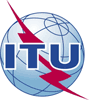 Всемирная ассамблея по стандартизации электросвязи (ВАСЭ-16)
Хаммамет, 25 октября – 3 ноября 2016 годаВсемирная ассамблея по стандартизации электросвязи (ВАСЭ-16)
Хаммамет, 25 октября – 3 ноября 2016 года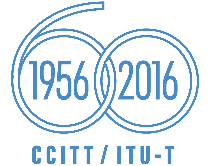 ПЛЕНАРНОЕ ЗАСЕДАНИЕПЛЕНАРНОЕ ЗАСЕДАНИЕДополнительный документ 19
к Документу 47-RДополнительный документ 19
к Документу 47-R27 сентября 2016 года27 сентября 2016 годаОригинал: русскийОригинал: русскийГосударства  Члены МСЭ, Члены Регионального содружества
в области связи (РСС)проект пересмотра резолюции 64 «Распределение адресов IP и содействие переходу к IPv6 и его внедрению»Государства  Члены МСЭ, Члены Регионального содружества
в области связи (РСС)проект пересмотра резолюции 64 «Распределение адресов IP и содействие переходу к IPv6 и его внедрению»Государства  Члены МСЭ, Члены Регионального содружества
в области связи (РСС)проект пересмотра резолюции 64 «Распределение адресов IP и содействие переходу к IPv6 и его внедрению»Государства  Члены МСЭ, Члены Регионального содружества
в области связи (РСС)проект пересмотра резолюции 64 «Распределение адресов IP и содействие переходу к IPv6 и его внедрению»Резюме:Данный вклад предлагает внести изменения Резолюции 64, в том числе,  для  содействия информированности о важности развертывания IPv6 для решения интернета-вещей (IoT) и преимуществах IPv6 по сравнению IPv4, принимая во внимание масштабную потребность в IP адресах для устройств IoT, с целью  создания распределённой сети состоящей из разнородных устройств,